EinsteinNom: einstein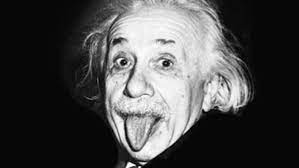 Nom complet: Albert einsteinNationaliter: Alemand Équation célèbre: E=Mxc2 c=300 000 km/s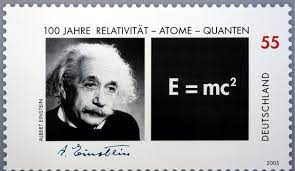 